ОПРОСНЫЙ ЛИСТ-ЗАЯВКАна поставку выключателей газовых серии ВБ-35Поставщик: АО ВО «Электроаппарат», Россия, . Санкт-Петербург, 24 линия В. О., д. 3-7тел.: (812) 677-83-83, факс: (812) 677-83-84, e-mail: box@ea.spb.ruЗаказчик:e-mail:              тел.:                    факс:  Наименование объекта, место установки выключателя: Примечания:* - без дополнительной комплектации Выключатель соответствует чертежу ДУБК.674121.007ГЧ.Генеральный директорАО ВО «Электроаппарат»________________________А.Н.Грицаев                                                         _________________________________           М.П.                                                                                                                  М.П. Уважаемый заказчик! Вы можете скачать электронную версию данного опросного листа на нашем сайте www.ea.spb.ru в разделе «Скачать опросный лист» и отправить нам по электронной почте box@ea.spb.ruили по факсу  +7(812)677-83-84Выключатель элегазовый баковый типа ВБ-35 на номинальное напряжение 35 кВ, номинальный ток - до 2000 А, номинальный ток отключения – 12,5 кАВыключатель элегазовый баковый типа ВБ-35 на номинальное напряжение 35 кВ, номинальный ток - до 2000 А, номинальный ток отключения – 12,5 кА1. Количество заказываемых выключателей, шт.2. Исполнение по длине пути утечки (ДПУ) изоляторов2. Исполнение по длине пути утечки (ДПУ) изоляторов 2.1. Стандартное исполнение для среды со степенью загрязнения II* Х2.2. Специальное исполнение для среды со степенью загрязнения III 2.3. Специальное исполнение для среды со степенью загрязнения IV3. Климатическое исполнение3. Климатическое исполнение3.1. У1 (для эксплуатации при температуре воздуха от +40 до -45 ºС)Х3.2. УХЛ1 (для эксплуатации при температуре воздуха от +40 до -60 ºС)4. Привод выключателя (пружинный типа ППрА(У)-2000)4. Привод выключателя (пружинный типа ППрА(У)-2000)4.1. Исполнение привода по номинальному напряжению электромагнитов управления4.1. Исполнение привода по номинальному напряжению электромагнитов управления4.1.1. 220В постоянного тока4.1.2. 110В постоянного тока4.2. Исполнение привода по напряжению цепи питания электродвигателя завода пружин4.2. Исполнение привода по напряжению цепи питания электродвигателя завода пружин4.2.1. 400В 3ф, переменный ток 4.2.2. 230 В 3ф, переменный ток4.2.3. 230 В 1ф, переменный  или  220 В постоянный ток (универсальный)4.2.3. 110 В 1ф, переменный или постоянный ток (универсальный) 5. Исполнение привода по напряжению цепи питания обогрева полюсов выключателя5. Исполнение привода по напряжению цепи питания обогрева полюсов выключателя5.1. 400В 3ф, переменный ток5.2. 230 В 3ф, переменный ток5.3. 230 В 1ф, переменный ток 6. Исполнение привода по наличию двух токовых расцепителей6. Исполнение привода по наличию двух токовых расцепителей6.1. нет6.2. на ток 3А6.3. на ток 5АХ7. Дополнительная комплектация*(комплектация поставляется за отдельную плату; заказываемую отметить, указав количество)7. Дополнительная комплектация*(комплектация поставляется за отдельную плату; заказываемую отметить, указав количество)7. Дополнительная комплектация*(комплектация поставляется за отдельную плату; заказываемую отметить, указав количество)7. Дополнительная комплектация*(комплектация поставляется за отдельную плату; заказываемую отметить, указав количество)7. Дополнительная комплектация*(комплектация поставляется за отдельную плату; заказываемую отметить, указав количество)7. Дополнительная комплектация*(комплектация поставляется за отдельную плату; заказываемую отметить, указав количество)7. Дополнительная комплектация*(комплектация поставляется за отдельную плату; заказываемую отметить, указав количество)7. Дополнительная комплектация*(комплектация поставляется за отдельную плату; заказываемую отметить, указав количество)7. Дополнительная комплектация*(комплектация поставляется за отдельную плату; заказываемую отметить, указав количество)7. Дополнительная комплектация*(комплектация поставляется за отдельную плату; заказываемую отметить, указав количество)7. Дополнительная комплектация*(комплектация поставляется за отдельную плату; заказываемую отметить, указав количество)7. Дополнительная комплектация*(комплектация поставляется за отдельную плату; заказываемую отметить, указав количество)7.1. Монтажный комплект ДУБК.674121.007 МЧ, (да/нет)7.1. Монтажный комплект ДУБК.674121.007 МЧ, (да/нет)7.1. Монтажный комплект ДУБК.674121.007 МЧ, (да/нет)7.1. Монтажный комплект ДУБК.674121.007 МЧ, (да/нет)7.1. Монтажный комплект ДУБК.674121.007 МЧ, (да/нет)7.1. Монтажный комплект ДУБК.674121.007 МЧ, (да/нет)7.1. Монтажный комплект ДУБК.674121.007 МЧ, (да/нет)7.1. Монтажный комплект ДУБК.674121.007 МЧ, (да/нет)7.1. Монтажный комплект ДУБК.674121.007 МЧ, (да/нет)7.1. Монтажный комплект ДУБК.674121.007 МЧ, (да/нет)7.1. Монтажный комплект ДУБК.674121.007 МЧ, (да/нет)да7.2. Дополнительные опоры (металлоконструкция для увеличения высоты установки) – указать высоту.7.2. Дополнительные опоры (металлоконструкция для увеличения высоты установки) – указать высоту.7.2. Дополнительные опоры (металлоконструкция для увеличения высоты установки) – указать высоту.7.2. Дополнительные опоры (металлоконструкция для увеличения высоты установки) – указать высоту.7.2. Дополнительные опоры (металлоконструкция для увеличения высоты установки) – указать высоту.7.2. Дополнительные опоры (металлоконструкция для увеличения высоты установки) – указать высоту.7.2. Дополнительные опоры (металлоконструкция для увеличения высоты установки) – указать высоту.7.2. Дополнительные опоры (металлоконструкция для увеличения высоты установки) – указать высоту.7.2. Дополнительные опоры (металлоконструкция для увеличения высоты установки) – указать высоту.8. Комплекты ЗИП8. Комплекты ЗИП8. Комплекты ЗИП8. Комплекты ЗИП8. Комплекты ЗИП8. Комплекты ЗИП8. Комплекты ЗИП8. Комплекты ЗИП8. Комплекты ЗИП8. Комплекты ЗИП8. Комплекты ЗИП8. Комплекты ЗИП8.1. Одиночный комплект ЗИП, включающий в себя в том числе необходимое для заправки аппарата количество газа, поставляется с каждым выключателем без дополнительной платы.8.1. Одиночный комплект ЗИП, включающий в себя в том числе необходимое для заправки аппарата количество газа, поставляется с каждым выключателем без дополнительной платы.8.1. Одиночный комплект ЗИП, включающий в себя в том числе необходимое для заправки аппарата количество газа, поставляется с каждым выключателем без дополнительной платы.8.1. Одиночный комплект ЗИП, включающий в себя в том числе необходимое для заправки аппарата количество газа, поставляется с каждым выключателем без дополнительной платы.8.1. Одиночный комплект ЗИП, включающий в себя в том числе необходимое для заправки аппарата количество газа, поставляется с каждым выключателем без дополнительной платы.8.1. Одиночный комплект ЗИП, включающий в себя в том числе необходимое для заправки аппарата количество газа, поставляется с каждым выключателем без дополнительной платы.8.1. Одиночный комплект ЗИП, включающий в себя в том числе необходимое для заправки аппарата количество газа, поставляется с каждым выключателем без дополнительной платы.8.1. Одиночный комплект ЗИП, включающий в себя в том числе необходимое для заправки аппарата количество газа, поставляется с каждым выключателем без дополнительной платы.8.1. Одиночный комплект ЗИП, включающий в себя в том числе необходимое для заправки аппарата количество газа, поставляется с каждым выключателем без дополнительной платы.8.1. Одиночный комплект ЗИП, включающий в себя в том числе необходимое для заправки аппарата количество газа, поставляется с каждым выключателем без дополнительной платы.8.1. Одиночный комплект ЗИП, включающий в себя в том числе необходимое для заправки аппарата количество газа, поставляется с каждым выключателем без дополнительной платы.Х8.2. Групповой ЗИП, содержащий принадлежности для газотехнологических работ по подготовке аппарата к эксплуатации. (Поставляется при указании в заказе за отдельную плату на один и более выключателей, отгружаемых в один адрес. Указать количество.)8.2. Групповой ЗИП, содержащий принадлежности для газотехнологических работ по подготовке аппарата к эксплуатации. (Поставляется при указании в заказе за отдельную плату на один и более выключателей, отгружаемых в один адрес. Указать количество.)8.2. Групповой ЗИП, содержащий принадлежности для газотехнологических работ по подготовке аппарата к эксплуатации. (Поставляется при указании в заказе за отдельную плату на один и более выключателей, отгружаемых в один адрес. Указать количество.)8.2. Групповой ЗИП, содержащий принадлежности для газотехнологических работ по подготовке аппарата к эксплуатации. (Поставляется при указании в заказе за отдельную плату на один и более выключателей, отгружаемых в один адрес. Указать количество.)8.2. Групповой ЗИП, содержащий принадлежности для газотехнологических работ по подготовке аппарата к эксплуатации. (Поставляется при указании в заказе за отдельную плату на один и более выключателей, отгружаемых в один адрес. Указать количество.)8.2. Групповой ЗИП, содержащий принадлежности для газотехнологических работ по подготовке аппарата к эксплуатации. (Поставляется при указании в заказе за отдельную плату на один и более выключателей, отгружаемых в один адрес. Указать количество.)8.2. Групповой ЗИП, содержащий принадлежности для газотехнологических работ по подготовке аппарата к эксплуатации. (Поставляется при указании в заказе за отдельную плату на один и более выключателей, отгружаемых в один адрес. Указать количество.)8.2. Групповой ЗИП, содержащий принадлежности для газотехнологических работ по подготовке аппарата к эксплуатации. (Поставляется при указании в заказе за отдельную плату на один и более выключателей, отгружаемых в один адрес. Указать количество.)8.2. Групповой ЗИП, содержащий принадлежности для газотехнологических работ по подготовке аппарата к эксплуатации. (Поставляется при указании в заказе за отдельную плату на один и более выключателей, отгружаемых в один адрес. Указать количество.)8.2. Групповой ЗИП, содержащий принадлежности для газотехнологических работ по подготовке аппарата к эксплуатации. (Поставляется при указании в заказе за отдельную плату на один и более выключателей, отгружаемых в один адрес. Указать количество.)8.2. Групповой ЗИП, содержащий принадлежности для газотехнологических работ по подготовке аппарата к эксплуатации. (Поставляется при указании в заказе за отдельную плату на один и более выключателей, отгружаемых в один адрес. Указать количество.)9. Дополнительное количество газа, кг (поставляется при указании в заказе, за отдельную плату), (да/нет)9. Дополнительное количество газа, кг (поставляется при указании в заказе, за отдельную плату), (да/нет)9. Дополнительное количество газа, кг (поставляется при указании в заказе, за отдельную плату), (да/нет)9. Дополнительное количество газа, кг (поставляется при указании в заказе, за отдельную плату), (да/нет)9. Дополнительное количество газа, кг (поставляется при указании в заказе, за отдельную плату), (да/нет)9. Дополнительное количество газа, кг (поставляется при указании в заказе, за отдельную плату), (да/нет)9. Дополнительное количество газа, кг (поставляется при указании в заказе, за отдельную плату), (да/нет)9. Дополнительное количество газа, кг (поставляется при указании в заказе, за отдельную плату), (да/нет)9. Дополнительное количество газа, кг (поставляется при указании в заказе, за отдельную плату), (да/нет)9. Дополнительное количество газа, кг (поставляется при указании в заказе, за отдельную плату), (да/нет)9. Дополнительное количество газа, кг (поставляется при указании в заказе, за отдельную плату), (да/нет)нет10. Проведение шефмонтажа.Требуется для сохранения гарантийных обязательств Поставщика. Производится в согласованные с Заказчиком сроки за отдельную плату.10. Проведение шефмонтажа.Требуется для сохранения гарантийных обязательств Поставщика. Производится в согласованные с Заказчиком сроки за отдельную плату.10. Проведение шефмонтажа.Требуется для сохранения гарантийных обязательств Поставщика. Производится в согласованные с Заказчиком сроки за отдельную плату.10. Проведение шефмонтажа.Требуется для сохранения гарантийных обязательств Поставщика. Производится в согласованные с Заказчиком сроки за отдельную плату.10. Проведение шефмонтажа.Требуется для сохранения гарантийных обязательств Поставщика. Производится в согласованные с Заказчиком сроки за отдельную плату.10. Проведение шефмонтажа.Требуется для сохранения гарантийных обязательств Поставщика. Производится в согласованные с Заказчиком сроки за отдельную плату.10. Проведение шефмонтажа.Требуется для сохранения гарантийных обязательств Поставщика. Производится в согласованные с Заказчиком сроки за отдельную плату.10. Проведение шефмонтажа.Требуется для сохранения гарантийных обязательств Поставщика. Производится в согласованные с Заказчиком сроки за отдельную плату.10. Проведение шефмонтажа.Требуется для сохранения гарантийных обязательств Поставщика. Производится в согласованные с Заказчиком сроки за отдельную плату.10. Проведение шефмонтажа.Требуется для сохранения гарантийных обязательств Поставщика. Производится в согласованные с Заказчиком сроки за отдельную плату.10. Проведение шефмонтажа.Требуется для сохранения гарантийных обязательств Поставщика. Производится в согласованные с Заказчиком сроки за отдельную плату. Х11. Вариант комплектации, изготавливаемый по специальному заказу, требующий согласования с изготовителем: Технические характеристики указываются заказчиком.Рекомендуется заполнить только необходимые заказчику параметры отпаек, остальные параметры будут подобраны производителем.11. Вариант комплектации, изготавливаемый по специальному заказу, требующий согласования с изготовителем: Технические характеристики указываются заказчиком.Рекомендуется заполнить только необходимые заказчику параметры отпаек, остальные параметры будут подобраны производителем.11. Вариант комплектации, изготавливаемый по специальному заказу, требующий согласования с изготовителем: Технические характеристики указываются заказчиком.Рекомендуется заполнить только необходимые заказчику параметры отпаек, остальные параметры будут подобраны производителем.11. Вариант комплектации, изготавливаемый по специальному заказу, требующий согласования с изготовителем: Технические характеристики указываются заказчиком.Рекомендуется заполнить только необходимые заказчику параметры отпаек, остальные параметры будут подобраны производителем.11. Вариант комплектации, изготавливаемый по специальному заказу, требующий согласования с изготовителем: Технические характеристики указываются заказчиком.Рекомендуется заполнить только необходимые заказчику параметры отпаек, остальные параметры будут подобраны производителем.11. Вариант комплектации, изготавливаемый по специальному заказу, требующий согласования с изготовителем: Технические характеристики указываются заказчиком.Рекомендуется заполнить только необходимые заказчику параметры отпаек, остальные параметры будут подобраны производителем.11. Вариант комплектации, изготавливаемый по специальному заказу, требующий согласования с изготовителем: Технические характеристики указываются заказчиком.Рекомендуется заполнить только необходимые заказчику параметры отпаек, остальные параметры будут подобраны производителем.11. Вариант комплектации, изготавливаемый по специальному заказу, требующий согласования с изготовителем: Технические характеристики указываются заказчиком.Рекомендуется заполнить только необходимые заказчику параметры отпаек, остальные параметры будут подобраны производителем.11. Вариант комплектации, изготавливаемый по специальному заказу, требующий согласования с изготовителем: Технические характеристики указываются заказчиком.Рекомендуется заполнить только необходимые заказчику параметры отпаек, остальные параметры будут подобраны производителем.11. Вариант комплектации, изготавливаемый по специальному заказу, требующий согласования с изготовителем: Технические характеристики указываются заказчиком.Рекомендуется заполнить только необходимые заказчику параметры отпаек, остальные параметры будут подобраны производителем.11. Вариант комплектации, изготавливаемый по специальному заказу, требующий согласования с изготовителем: Технические характеристики указываются заказчиком.Рекомендуется заполнить только необходимые заказчику параметры отпаек, остальные параметры будут подобраны производителем.11. Вариант комплектации, изготавливаемый по специальному заказу, требующий согласования с изготовителем: Технические характеристики указываются заказчиком.Рекомендуется заполнить только необходимые заказчику параметры отпаек, остальные параметры будут подобраны производителем.Номинальный первичный ток, АПервичные токи отпаек, АТрансформаторы тока для учетаколичествона полюс – Трансформаторы тока для учетаколичествона полюс – Трансформаторы тока для измеренияколичествона полюс – Трансформаторы тока для измеренияколичествона полюс – Трансформаторы тока для защиты   
количествона полюс – Трансформаторы тока для защиты   
количествона полюс – Трансформаторы тока для защиты   
количествона полюс – Трансформаторы тока для защиты   
количествона полюс – Трансформаторы тока для защиты   
количествона полюс – Трансформаторы тока для защиты   
количествона полюс – Номинальный первичный ток, АПервичные токи отпаек, АКласс точности / нагрузка, ВАКоэф. безопасностиКласс точности / нагрузка, ВАКоэф. безопасностиКласс точности / нагрузка, ВАПредельная кратностьКласс точности / нагрузка, ВАКласс точности / нагрузка, ВАПредельная кратностьПредельная кратностьНоминальный вторичный ток          А   Примечания для измерительных ТТ: класс точности на отпайке сохраняется при токе не ниже 600А.Номинальный вторичный ток          А   Примечания для измерительных ТТ: класс точности на отпайке сохраняется при токе не ниже 600А.Номинальный вторичный ток          А   Примечания для измерительных ТТ: класс точности на отпайке сохраняется при токе не ниже 600А.Номинальный вторичный ток          А   Примечания для измерительных ТТ: класс точности на отпайке сохраняется при токе не ниже 600А.Номинальный вторичный ток          А   Примечания для измерительных ТТ: класс точности на отпайке сохраняется при токе не ниже 600А.Номинальный вторичный ток          А   Примечания для измерительных ТТ: класс точности на отпайке сохраняется при токе не ниже 600А.Номинальный вторичный ток          А   Примечания для измерительных ТТ: класс точности на отпайке сохраняется при токе не ниже 600А.Номинальный вторичный ток          А   Примечания для измерительных ТТ: класс точности на отпайке сохраняется при токе не ниже 600А.Номинальный вторичный ток          А   Примечания для измерительных ТТ: класс точности на отпайке сохраняется при токе не ниже 600А.Номинальный вторичный ток          А   Примечания для измерительных ТТ: класс точности на отпайке сохраняется при токе не ниже 600А.Номинальный вторичный ток          А   Примечания для измерительных ТТ: класс точности на отпайке сохраняется при токе не ниже 600А.Номинальный вторичный ток          А   Примечания для измерительных ТТ: класс точности на отпайке сохраняется при токе не ниже 600А.12. Расположение трансформаторов тока на вводах полюса.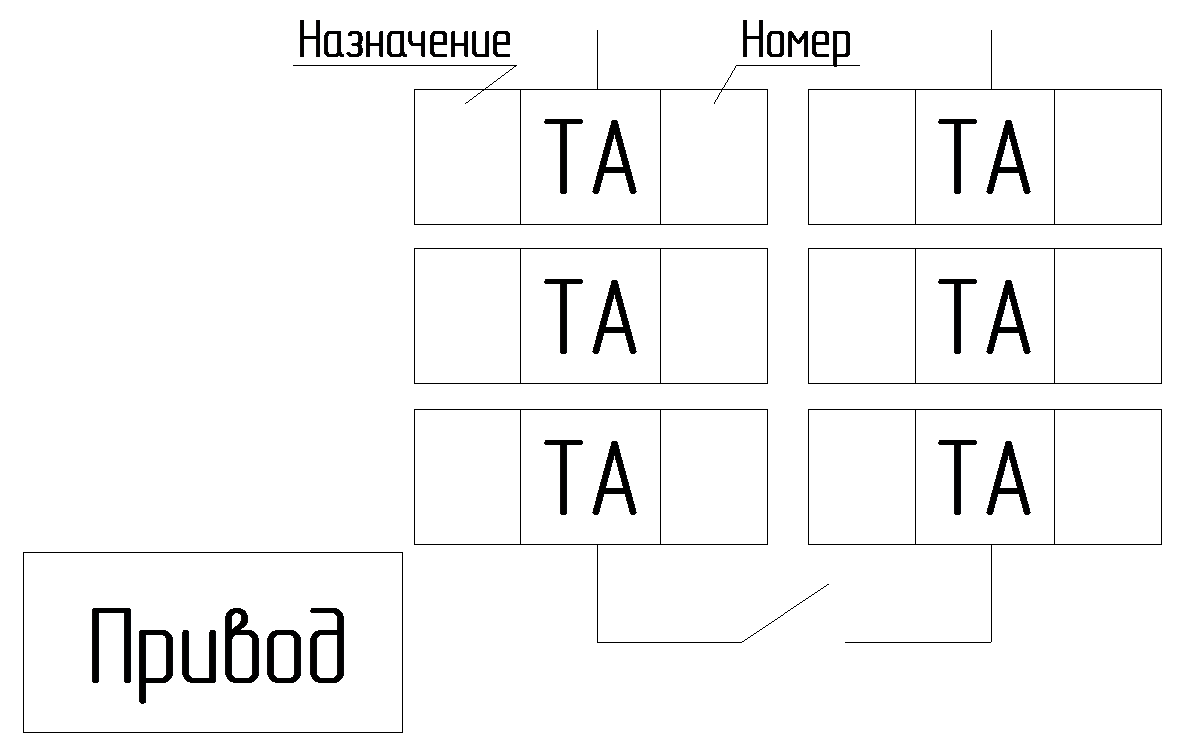 Соответствие ТА по назначению:М- для измерения,С – для коммерческого учета,Р – для защиты,О- отсутствует.(укажите необходимое расположение трансформаторов тока на вводах выключателя )12. Расположение трансформаторов тока на вводах полюса.Соответствие ТА по назначению:М- для измерения,С – для коммерческого учета,Р – для защиты,О- отсутствует.(укажите необходимое расположение трансформаторов тока на вводах выключателя )12. Расположение трансформаторов тока на вводах полюса.Соответствие ТА по назначению:М- для измерения,С – для коммерческого учета,Р – для защиты,О- отсутствует.(укажите необходимое расположение трансформаторов тока на вводах выключателя )12. Расположение трансформаторов тока на вводах полюса.Соответствие ТА по назначению:М- для измерения,С – для коммерческого учета,Р – для защиты,О- отсутствует.(укажите необходимое расположение трансформаторов тока на вводах выключателя )12. Расположение трансформаторов тока на вводах полюса.Соответствие ТА по назначению:М- для измерения,С – для коммерческого учета,Р – для защиты,О- отсутствует.(укажите необходимое расположение трансформаторов тока на вводах выключателя )12. Расположение трансформаторов тока на вводах полюса.Соответствие ТА по назначению:М- для измерения,С – для коммерческого учета,Р – для защиты,О- отсутствует.(укажите необходимое расположение трансформаторов тока на вводах выключателя )12. Расположение трансформаторов тока на вводах полюса.Соответствие ТА по назначению:М- для измерения,С – для коммерческого учета,Р – для защиты,О- отсутствует.(укажите необходимое расположение трансформаторов тока на вводах выключателя )12. Расположение трансформаторов тока на вводах полюса.Соответствие ТА по назначению:М- для измерения,С – для коммерческого учета,Р – для защиты,О- отсутствует.(укажите необходимое расположение трансформаторов тока на вводах выключателя )12. Расположение трансформаторов тока на вводах полюса.Соответствие ТА по назначению:М- для измерения,С – для коммерческого учета,Р – для защиты,О- отсутствует.(укажите необходимое расположение трансформаторов тока на вводах выключателя )12. Расположение трансформаторов тока на вводах полюса.Соответствие ТА по назначению:М- для измерения,С – для коммерческого учета,Р – для защиты,О- отсутствует.(укажите необходимое расположение трансформаторов тока на вводах выключателя )12. Расположение трансформаторов тока на вводах полюса.Соответствие ТА по назначению:М- для измерения,С – для коммерческого учета,Р – для защиты,О- отсутствует.(укажите необходимое расположение трансформаторов тока на вводах выключателя )12. Расположение трансформаторов тока на вводах полюса.Соответствие ТА по назначению:М- для измерения,С – для коммерческого учета,Р – для защиты,О- отсутствует.(укажите необходимое расположение трансформаторов тока на вводах выключателя )13. Дополнительные требования Заказчика:                           _____________________________________________________________________________________________________________________________________________________________________________________________________________________________________________________________________________________________________________________________________________________________________________________________________________________________________________________________________________________________________________________________________________________________________________________________________________________________________________________________________________________________________________________________________________________________________________________________________________________________________________________________________________________________________________________________________________________________________________________________________________________________________________________________________________________________________________________________________________________________________________________________________________________________________________________________________________________________________________________________________________________________________________________________________________________________________________________________________________________________________13. Дополнительные требования Заказчика:                           _____________________________________________________________________________________________________________________________________________________________________________________________________________________________________________________________________________________________________________________________________________________________________________________________________________________________________________________________________________________________________________________________________________________________________________________________________________________________________________________________________________________________________________________________________________________________________________________________________________________________________________________________________________________________________________________________________________________________________________________________________________________________________________________________________________________________________________________________________________________________________________________________________________________________________________________________________________________________________________________________________________________________________________________________________________________________________________________________________________________________________13. Дополнительные требования Заказчика:                           _____________________________________________________________________________________________________________________________________________________________________________________________________________________________________________________________________________________________________________________________________________________________________________________________________________________________________________________________________________________________________________________________________________________________________________________________________________________________________________________________________________________________________________________________________________________________________________________________________________________________________________________________________________________________________________________________________________________________________________________________________________________________________________________________________________________________________________________________________________________________________________________________________________________________________________________________________________________________________________________________________________________________________________________________________________________________________________________________________________________________________13. Дополнительные требования Заказчика:                           _____________________________________________________________________________________________________________________________________________________________________________________________________________________________________________________________________________________________________________________________________________________________________________________________________________________________________________________________________________________________________________________________________________________________________________________________________________________________________________________________________________________________________________________________________________________________________________________________________________________________________________________________________________________________________________________________________________________________________________________________________________________________________________________________________________________________________________________________________________________________________________________________________________________________________________________________________________________________________________________________________________________________________________________________________________________________________________________________________________________________________13. Дополнительные требования Заказчика:                           _____________________________________________________________________________________________________________________________________________________________________________________________________________________________________________________________________________________________________________________________________________________________________________________________________________________________________________________________________________________________________________________________________________________________________________________________________________________________________________________________________________________________________________________________________________________________________________________________________________________________________________________________________________________________________________________________________________________________________________________________________________________________________________________________________________________________________________________________________________________________________________________________________________________________________________________________________________________________________________________________________________________________________________________________________________________________________________________________________________________________________13. Дополнительные требования Заказчика:                           _____________________________________________________________________________________________________________________________________________________________________________________________________________________________________________________________________________________________________________________________________________________________________________________________________________________________________________________________________________________________________________________________________________________________________________________________________________________________________________________________________________________________________________________________________________________________________________________________________________________________________________________________________________________________________________________________________________________________________________________________________________________________________________________________________________________________________________________________________________________________________________________________________________________________________________________________________________________________________________________________________________________________________________________________________________________________________________________________________________________________________13. Дополнительные требования Заказчика:                           _____________________________________________________________________________________________________________________________________________________________________________________________________________________________________________________________________________________________________________________________________________________________________________________________________________________________________________________________________________________________________________________________________________________________________________________________________________________________________________________________________________________________________________________________________________________________________________________________________________________________________________________________________________________________________________________________________________________________________________________________________________________________________________________________________________________________________________________________________________________________________________________________________________________________________________________________________________________________________________________________________________________________________________________________________________________________________________________________________________________________________13. Дополнительные требования Заказчика:                           _____________________________________________________________________________________________________________________________________________________________________________________________________________________________________________________________________________________________________________________________________________________________________________________________________________________________________________________________________________________________________________________________________________________________________________________________________________________________________________________________________________________________________________________________________________________________________________________________________________________________________________________________________________________________________________________________________________________________________________________________________________________________________________________________________________________________________________________________________________________________________________________________________________________________________________________________________________________________________________________________________________________________________________________________________________________________________________________________________________________________________13. Дополнительные требования Заказчика:                           _____________________________________________________________________________________________________________________________________________________________________________________________________________________________________________________________________________________________________________________________________________________________________________________________________________________________________________________________________________________________________________________________________________________________________________________________________________________________________________________________________________________________________________________________________________________________________________________________________________________________________________________________________________________________________________________________________________________________________________________________________________________________________________________________________________________________________________________________________________________________________________________________________________________________________________________________________________________________________________________________________________________________________________________________________________________________________________________________________________________________________13. Дополнительные требования Заказчика:                           _____________________________________________________________________________________________________________________________________________________________________________________________________________________________________________________________________________________________________________________________________________________________________________________________________________________________________________________________________________________________________________________________________________________________________________________________________________________________________________________________________________________________________________________________________________________________________________________________________________________________________________________________________________________________________________________________________________________________________________________________________________________________________________________________________________________________________________________________________________________________________________________________________________________________________________________________________________________________________________________________________________________________________________________________________________________________________________________________________________________________________13. Дополнительные требования Заказчика:                           _____________________________________________________________________________________________________________________________________________________________________________________________________________________________________________________________________________________________________________________________________________________________________________________________________________________________________________________________________________________________________________________________________________________________________________________________________________________________________________________________________________________________________________________________________________________________________________________________________________________________________________________________________________________________________________________________________________________________________________________________________________________________________________________________________________________________________________________________________________________________________________________________________________________________________________________________________________________________________________________________________________________________________________________________________________________________________________________________________________________________________13. Дополнительные требования Заказчика:                           _____________________________________________________________________________________________________________________________________________________________________________________________________________________________________________________________________________________________________________________________________________________________________________________________________________________________________________________________________________________________________________________________________________________________________________________________________________________________________________________________________________________________________________________________________________________________________________________________________________________________________________________________________________________________________________________________________________________________________________________________________________________________________________________________________________________________________________________________________________________________________________________________________________________________________________________________________________________________________________________________________________________________________________________________________________________________________________________________________________________________________        ЗАКАЗЧИК в лице